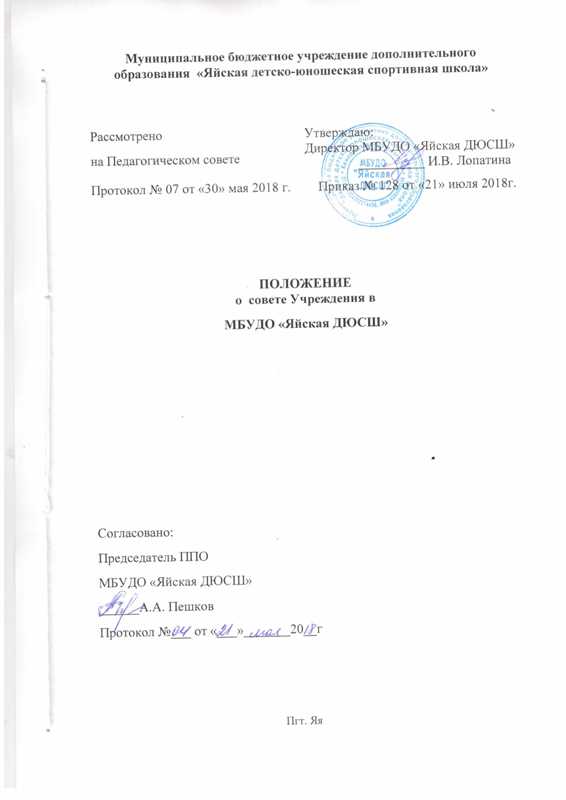 1.Общие положения1.1.Настоящее положение разработано в соответствии  с Федеральным законом от 29.12.2012 N 273-ФЗ "Об образовании в Российской Федерации"; Уставом МБУДО «Яйская ДЮСШ».                                      1.2. Настоящее Положение регламентирует деятельность совета  Учреждения,  обеспечивающего государственно-общественный характер управления Учреждением, осуществляет функции в соответствии с  настоящим положением, утверждённым директором Учреждения и  согласованным профсоюзным органом.                                                               1.3.В совете Учреждения   участвует по должности директор Учреждения,  педагоги, избранные на педагогическом совете,  родители,  обучающиеся, представители общественности.1.4.Руководство деятельностью Совета Учреждения  осуществляет избранный на заседании председатель.1.5.Представители, избранные в Совет Учреждения, выполняют свои обязанности на общественных началах.1.6.Изменения и дополнения в настоящее Положения вносятся Советом Учреждения и утверждаются на его заседании.2.Задачи Совета Учреждения2.1.Определение перспективных направлений функционирования и развития  Учреждения (совместно с педсоветом); 2.2.Привлечение общественности к решению вопросов  развития Учреждения; 2.3.Создания оптимальных условий для осуществления образовательной деятельности; 2.4.Решение конфликтных вопросов с участниками образовательной деятельности.3.Организация деятельности3.1. 	Срок полномочий совета Учреждения составляет 1 год. Совет Учреждения созывается по мере надобности, но не реже двух раз в год. Совет может собираться по инициативе Общего собрания Учреждения.3.2.	Совет Учреждения избирает председателя, который выполняет функции по организации работы совета, и ведет заседания (им не может быть директор Учреждения) сроком на 1 год, секретаря, который выполняет функции по фиксации решений совета.  3.3.Председатель Совета Учреждения проводит его заседание и подписывает решения.3.4. Заседание совета Учреждения правомочно, если на нём присутствуют не менее половины его членов плюс один человек. Решения принимаются  открытым голосованием, простым большинством голосов.4.Компетенция Совета Учреждения К компетенции совета Учреждения относится решение следующих вопросов:4.1. Участие  в разработке и согласовании  локальных нормативных  актов   Учреждения, в том числе устанавливающих   виды, размеры,  условия и порядок произведения выплат стимулирующего характера работникам Учреждения, показатели и критерии  оценки качества и результативности труда работников  Учреждения;4.2.Участие  в оценке качества и результативности труда работников Учреждения, распределении   выплат стимулирующего  характера работникам и согласование  их   распределения  в порядке, устанавливаемом локальными нормативными  актами  Учреждения;4.3.Дает заключение при принятии локальных нормативных актов, затрагивающих права  обучающихся и работников Учреждения;4.4.Участие в подготовке и утверждении  публичного  (ежегодного) доклада  Учреждения (публичный доклад  подписывается  совместно председателем совета Учреждения, и директором  Учреждения.     4.5.Принимает решение по другим важнейшим вопросам жизни Учреждения, не отнесенным к компетенции  директора.   5.Документация и отчетность5.1.Основными документами для организации деятельности Совета Учреждения являются:- Устав и локальные акты Учреждения;- Протоколы заседаний Совета Учреждения. 5.2.Председатель Совета Учреждения в начале учебного года отчитывается по результатам деятельности Совета за прошедший учебный год перед педагогическим коллективом, родительской общественностью, обучающимися.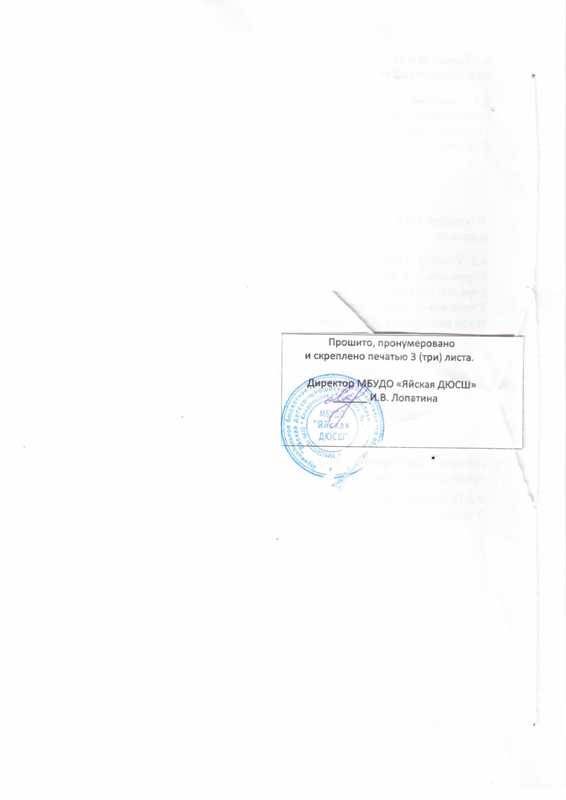 